ДатаПредметЗадание11,11Технология § 36 прочитать. На странице 184 и 185 сделать 2 схемы в тетради.Математика Тема: Умножение десятичных дробей 1) Просмотреть и ЗАПИСАТЬ В ТЕТРАДЬ примеры из видео по ссылке https://www.youtube.com/watch?v=cClFePnOlZQ 2) ВЫУЧИТЬ и ЗАПИСАТЬ в тетрадь правило на странице 81 учебника. 3) Записать в тетрадь столбиком образец примера из учебника на странице 81. (0,215*0,33) 4) Закрепление Все примеры должны быть выполнены столбиком!!! № 290, №293, №300История Парагр. 18- читать, отвечать на вопросы устноПарагр.19- читать, отвечать на вопросы устноПисьменно ответить на вопрос № 1 стр 160Русский Тема урока: Контрольный диктант.ВечеромПишем диктант на двойных листочках, их не теряем. Когда выйдем с дистанционного обучения, принесете работы в школу: прикрепим их в тетради для контрольных работ1. Число, диктант, название диктанта.2. Записываете текст диктанта, вставляете пропущенные буквы, их подчеркиваете, обозначаете орфограммы (смотрите правильное обозначение в учебнике, если это материал этого года, или в словаре –справочнике)ВечеромВ…черняя з…ря дог…рала. Начал ра(с,сс)т…ла(ться,тся) туман.Я р…шил в…рну(ться,тся) д..мой. Быстрыми ш..гами прош…л я зар..сли кустов. У моих ног т…нулась равнина, а дальше ст…ной возвышался мрач..ный лес. Я осм..трел окрес..ность и спустился с х…лма. Высокая тр…ва (на)дне д…лины б…лела ровной скатертью. Л..тучие мыши н…сились (над)моей г…л…вой.Куда я заш…л? Как найти д..рогу?Я выш..л (на)опушку и пош…л полем. Трудно было проб…ра(ться,тся) по у…кой тр…пинке. Кругом р…сла высокая рож.. . Н…чная птица ни…ко промчалась и к..снулась меня крылом. (В)т…шине глухо разд…вались мои шаги.Но вот на в…чернем небе стали заж…га(ться,тся) звезды. Забл…стел сер(п,б) м…л…дого месяца. Теперь я узнал д..рогу и предпол…гал, что через час буду дома. ( по И.С. Тургеневу)3. Задание1: (за каждое верно найденное слово 1 балл)1 Вариант : Из 1 и 2 абзацев выпишите слова с орфограммой «Чередующиеся гласные в корне слова»2 Вариант : Из 4 и 5 абзацев выпишите слова с орфограммой «Чередующиеся гласные в корне слова»Задание 2: (за правильный разбор – 3 балла (подчеркнуть каждое слово как член предложение, указать чем выражено, дать характеристику. Если предложение осложнено, указать, чем (однородные ли члены, обращение или прямая речь. Схему)1 Вариант : выполнить синтаксический разбор предложения: Быстрыми ш..гами прош…л я зар..сли кустов2 Вариант : выполнить синтаксический разбор предложения: Н…чная птица ни…ко промчалась и к..снулась меня крылом.Задание 3: (максимальный балл – 3)1 Вариант : выполнить морфемный разбор слов: сырость, расположились, лесные2 Вариант : выполнить морфемный разбор слов: верхушка, заглядывают, бесшумныйЗадание 4: (максимальный балл – 3)3 Вариант : выполнить словообразовательный разбор слова: сырость , заблестеть.4 Вариант : выполнить словообразовательный разбор слова: бесшумный, верхушка5 Домашнее задание: нет. Завтра – работа над ошибками.Биология Тема : Внешнее и внутреннее строение корня. Видоизменения корней Записать число. Классная работа. В тетради записать тему. Заполните таблицу «Связь строения зон корня с выполняемой функцией»Зоны корня Ткани Особенности строения клеток Функции 1. Корневой чехлик Покровная Клетки мелкие с толстой оболочкой Защита от повреждения 2. Зона деления Образовательная Клетки мелкие с тонкой оболочкой Рост корня 3. Зона растяжения Образовательная Вытянутые клетки с тонкой оболочкой Рост корня 4. Зона всасывания Всасывающая Корневой волосок Всасывание растворенных веществ 5. Зона проведения Проводящая Клетки вытянутые (сосуды, ситовидные трубки) Перемещение веществ Записать в тетрадь 1. Корень — один из основных вегетативных органов растения, служащий для закрепления его в почве, поглощения воды с растворёнными в ней минеральными веществами и синтеза некоторых органических соединений (например, гормонов). 2. Корневой чехлик— колпачок на кончике корня, защищающий образовательную ткань, находящуюся на кончике корня, от повреждения твёрдыми частицами почвы. Также корневой чехлик выделяет слизь, способствующую продвижению корня в почве. 3. Всасывающая ткань (ризодерма) — наружный слой клеток у молодых корней, служащий для поглощения из почвы воды и растворённых в ней веществ. Клетки всасывающей ткани образуют выросты — корневые волоски.4. Корневые волоски— выросты клеток особой покровной (всасывающей) ткани корня, благодаря которым многократно увеличивается его всасывающая поверхность. 5. Корневая система— совокупность всех корней растения. Различают стержневую и мочковатую корневые системы. 6. Главный корень— корень, развивающийся из зародышевого корешка. В стержневой корневой системе остаётся самым крупным и длительно функционирующим корнем, а в мочковатой быстро заменяется придаточными корнями. 7. Боковые корни— корни, образующиеся на другом корне любого происхождения. 8. Стержневая корневая система — корневая система, в которой имеется выраженный главный корень, от которого отходят боковые корни. 9. Мочковатая корневая система— корневая система, в которой главный корень не выделяется среди многочисленных придаточных корней. 10. Придаточные корни— корни, развивающиеся на любых участках побега. В тетради составить Схему Типы корневых систем (из учебника, в свободной форме) Домашнее задание: учить параграф 15-16, выучить строение корня(рис 21)Физ-раБаскетбол- основные правила игрыВ баскетбол играют две команды из пяти игроков на поле (остальные находятся в запасе — не более 7 человек от команды, а меняться можно в любое время). Главная цель игры — забросить баскетбольный мяч в корзину команды-соперника и помешать это сделать другой команде.Обычно весь матч состоит из четырех частей по 10 минут каждая.  По всем правилам перерыв между каждой частью — 2 минуты, а после второй части — 15 минут, и в этом перерыве команды обязаны меняться корзинами. Традиционно игра начинается со спорного броска, где капитаны команд отбивают мяч, подкинутый судьей, в сторону своих игроков и корзины противника, чтобы взять начало игры в свои руки.Важна техника передвижения с мячом по полю: обязательно нужно бежать с мячом, ударяя им в пол, а специально бить по нему ногой или кулаком — это нарушение.Но это еще не все: засчитываются не количество бросков в корзину, а баллы, которые зависят от того, с какого участка баскетбольного поля заброшен мяч. Так за мяч, закинутый в корзину с ближней и средней площадки — 2 очка, далее коричневой «3-х очковой» линии — 3 очка (обычно это расстояние около 7 метров), штрафной — одно.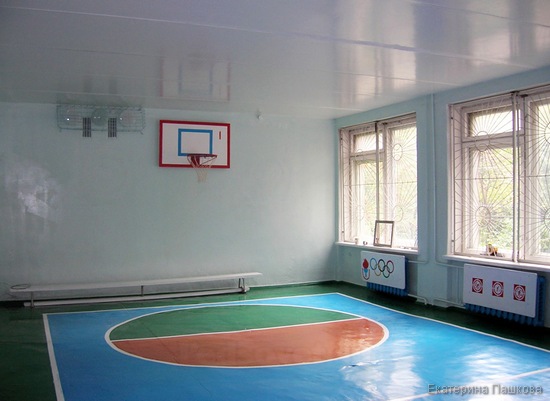 Спортивный зал должен быть размечен для игры в баскетболПравила игры гласят, что команда-победитель — та, что с истечением времени игры набрала наибольшее количество очков. Если в конце игры у команд набралось одинаковое количество баллов, даются дополнительные 5 минут — «овертайм», если за эти пять минут ситуация не изменилась, проводится следующее дополнительное время и так, пока победитель матча не выявится.В баскетболе нередки нарушения, за которые судья (преподаватель физкультуры) может оштрафовать целую команду и фолы конкретного участника.Если совсем кратко, самые частые нарушения правил у школьников — это:«аут» — когда мяч попадает за ограничительную линию баскетбольной площадки;«пробежка» и «пронос мяча» — один из игроков, который ведет мяч, делает 3 шага подряд, не ударяя при этом мяч рукой об пол, или вовсе бежит с мячом в руках;«нарушение 3-х секунд» — игрок находится более трех секунд под корзиной противника, при этом не владея мячом;«нарушение 5-ти секунд» — игрок с мячом не передает мяч другому игроку или не бросает в корзину противника более пяти секунд;Баскетбольный мяч имеет сферическую форму, выкрашен в утвержденный оттенок оранжевого цвета и имеет рисунок в виде восьми вставок и черных швов.  В среднем 76-78 см по окружности и весит от 560 до 650 грамм.